Verwendungsnachweis 
über die Förderung von Ausbildungsplätzen für den 
journalistischen Nachwuchs für das Jahr 20Bezugnehmend auf den Zuwendungsbescheid vom   über die Förderung von Ausbildungsplätzen für den journalistischen Nachwuchs im Bereich des kommerziellen Hörfunks im Jahr 20 übersenden wir nachfolgend den Verwendungsnachweis in Form eines zahlenmäßigen Nachweises, in dem die Verwendung der Zuwendung in zeitlicher Folge und entsprechend der Gliederung des der Bewilligung zu Grunde gelegten Kostenplans dargestellt ist und den entsprechenden Buchungsunterlagen im Bezug auf die Lohnkosten des/der Auszubildenden und einem Sachbericht.Zuwendungsempfänger/in	Ansprechpartner/inDatum: Anlagen  	Zahlenmäßiger Nachweis mit entsprechenden Buchungsbelegen	SachberichtZahlenmäßiger Nachweis
für den Zeitraum  bis Name Volontär/in: Name Volontär/in: Name Volontär/in: BestätigungenEs wird bestätigt, dass	die allgemeinen und besonderen Nebenbestimmungen des Zuwendungsbescheides beachtet wurden.	die im zahlenmäßigen Nachweis aufgeführten Ausgaben alle im Bewilligungszeitraum getätigt wurden, die Belege hierüber mindestens zehn Jahre aufbewahrt werden und von der LFK oder einem von der LFK beauftragten Prüfer eingesehen werden können.	die Ausgaben notwendig waren, wirtschaftlich und sparsam verfahren worden ist und die Angaben im Verwendungsnachweis mit den Büchern und Belegen übereinstimmen.	keine weiteren Zuwendungen für den gleichen Zuwendungszweck von anderen öffentlichen Stellen beantragt bzw. bezogen werden.	Ich/Wir versichere/n die Richtigkeit und Vollständigkeit sämtlicher im Verwendungsnachweis enthaltenen Angaben., ______________________________________________Unterschriften/en der vertretungsberechtigten Person/enVolontärsentgelte/PraktikumsentgelteVolontärsentgelte/PraktikumsentgelteVolontärsentgelte/PraktikumsentgelteEuroEuroAntragIstIstGehalt 1. Ausbildungsjahr (inkl. AG-Anteil)Gehalt 2. Ausbildungsjahr (inkl. AG-Anteil)Sonstige Leistungen 
(Urlaubsgeld, Weihnachtsgeld, VwL usw.)(Bitte die Leistungen einzeln aufführen)SonstigesSummeVolontärsentgelte/PraktikumsentgelteVolontärsentgelte/PraktikumsentgelteVolontärsentgelte/PraktikumsentgelteEuroEuroAntragIstIstGehalt 1. Ausbildungsjahr (inkl. AG-Anteil)Gehalt 2. Ausbildungsjahr (inkl. AG-Anteil)Sonstige Leistungen 
(Urlaubsgeld, Weihnachtsgeld, VwL usw.)(Bitte die Leistungen einzeln aufführen)SonstigesSummeVolontärsentgelte/PraktikumsentgelteVolontärsentgelte/PraktikumsentgelteVolontärsentgelte/PraktikumsentgelteEuroEuroAntragIstIstGehalt 1. Ausbildungsjahr (inkl. AG-Anteil)Gehalt 2. Ausbildungsjahr (inkl. AG-Anteil)Sonstige Leistungen 
(Urlaubsgeld, Weihnachtsgeld, VwL usw.)(Bitte die Leistungen einzeln aufführen)SonstigesSumme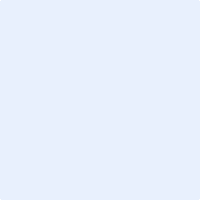 